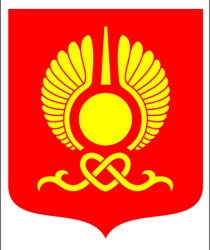 РОССИЙСКАЯ ФЕДЕРАЦИЯРЕСПУБЛИКА ТЫВАХУРАЛ ПРЕДСТАВИТЕЛЕЙ ГОРОДА КЫЗЫЛАПОСТАНОВЛЕНИЕОт 13 декабря 2016 года              г.Кызыл                                     № 73О внесении изменений в Постановление Хурала представителей города Кызыла «Об утверждении структуры аппарата Хурала представителей города Кызыла»	В соответствии с Законом Республики Тыва  от 10 апреля.2016 года № 164-ЗРТ «О внесении изменений в Закон Республики Тыва «О Реестре должностей муниципальной службы в Республике Тыва», руководствуясь Уставом городского округа «Город Кызыл Республики Тыва», принятым решением Хурала  представителей города Кызыла от 5 мая 2005 года № 50, статьей 40 Регламента Хурала представителей города Кызыла, утвержденного решением Хурала представителей города Кызыла от 20 августа 2007 года № 226, Хурал представителей города Кызыла РЕШИЛ:	1. Внести в постановление Хурала представителей города Кызыла от 8 сентября 2009 года № 19 «Об утверждении структуры Хурала представителей города Кызыла» (Бюллетень органов Городского самоуправления г.Кызыла, 2010, № 11, 11 июня, ) следующие изменения:	- структуру аппарата Хурала представителей города Кызыла изложить в новой прилагаемой  редакции.	2. Контроль за исполнением настоящего решения возложить на заместителя председателя Хурала представителей города Кызыла.	3. Настоящее постановление вступает в силу со дня его принятия.Глава города Кызыла                                  	                               		Д.Оюн